NMAS Enrolment Form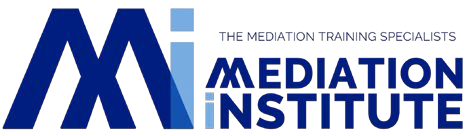 For help with this form please call Mediation Institute on 1300 781 533 or email office@mediationinstitute.edu.auTerms and Conditions of EnrolmentNMAS Accreditation Course & AssessmentThis course is delivered via eLearning and includes nine (9) video mediation role plays over approximately 40 hours of training. It meets the course requirements established by the Mediators Standards Board (MSB) for Mediator accreditation under the NMAS. Mediation Institute is a Recognized Mediator Accreditation Body (RMAB) You must be of good character to become a NMAS Accredited Mediator and during the application for NMAS Accreditation Application Process you will be required to answer questions about any criminal convictions you have. Please Review our Application Form downloadable from the Mi RMAB website. http://rmab.mediationinstitute.edu.au/membership-forms/ NMAS accreditation requires an assessment of competence, specified training and/or experience, two character references, professional indemnity insurance and access to an external complaints process. Please visit www.msb.org.au for a copy of the NMAS.  Payment and RefundsPayment in full is required before commencement of the course unless an acceptable arrangement has been agreed. A Direct Deposit arrangement is required for payment plans. If paying by instalments all payments may be required before your final assessment will be confirmed. Enrollment fees are not refundable once enrollment is confirmed and eLearning log in has been established. The course requires participation in role plays which are held via video mediation.Enrolment
To enroll please complete the form and return to Mediation Institute. Email office@mediationinstitute.edu.au or post to Mediation Institute 730B Centre Road, Bentleigh East Vic 3165. Enquiries call 03 9503 9931 or 1800 781 533 Instead of completing and returning this document you can also enroll online by going to this webpage - https://www.mediationinstitute.edu.au/product/nmas-mediator-accreditation-course/ PERSONAL DETAILSPERSONAL DETAILSPERSONAL DETAILSPERSONAL DETAILSPERSONAL DETAILSPERSONAL DETAILSPERSONAL DETAILSTitleFirst NameLast NameGenderMobileOffice PhonePostal AddressEmail AddressCOURSE SELECTIONCOURSE SELECTIONCOURSE SELECTIONCOURSE SELECTIONCOURSE SELECTIONCOURSE SELECTIONCOURSE SELECTIONNMAS Accreditation Course and Assessment   NMAS Accreditation Course and Assessment   NMAS Accreditation Course and Assessment   NMAS Accreditation Course and Assessment   NMAS Accreditation Course and Assessment   $2,899NMAS Accreditation Assessment NMAS Accreditation Assessment NMAS Accreditation Assessment NMAS Accreditation Assessment NMAS Accreditation Assessment $550Mi RMAB Membership and NMAS Mediator Accreditation for 2 years Mi RMAB Membership and NMAS Mediator Accreditation for 2 years Mi RMAB Membership and NMAS Mediator Accreditation for 2 years Mi RMAB Membership and NMAS Mediator Accreditation for 2 years Mi RMAB Membership and NMAS Mediator Accreditation for 2 years $320Total payableTotal payableTotal payableTotal payableTotal payableTotal payable PAYMENTS AND INVOICING PAYMENTS AND INVOICING PAYMENTS AND INVOICING PAYMENTS AND INVOICING PAYMENTS AND INVOICING PAYMENTS AND INVOICINGPay by Credit or Debit Visa or Mastercard  - please enter your details below Pay by Credit or Debit Visa or Mastercard  - please enter your details below Pay by Credit or Debit Visa or Mastercard  - please enter your details below Pay by Credit or Debit Visa or Mastercard  - please enter your details below Pay by Credit or Debit Visa or Mastercard  - please enter your details below Card Holders NameCard Holders NameEmail Address  As above Phone  As aboveCard Number Card Number Card Number Card Number Expiry DateCSVTotal Due:  $ Total Due:  $ Total Due:  $ Payment Notes:  Payment Notes:  Payment Notes:  Print NamePrint NamePrint NameSignatureDateDateDirect Deposit Payments to Mediation Institute  Bank of Queensland BSB: 123 638   Bank Account: 22168520Direct Deposit Payments to Mediation Institute  Bank of Queensland BSB: 123 638   Bank Account: 22168520Direct Deposit Payments to Mediation Institute  Bank of Queensland BSB: 123 638   Bank Account: 22168520Direct Deposit Payments to Mediation Institute  Bank of Queensland BSB: 123 638   Bank Account: 22168520Direct Deposit Payments to Mediation Institute  Bank of Queensland BSB: 123 638   Bank Account: 22168520